                                                                                  				
FOR IMMEDIATE RELEASE 	            
July 17, 2013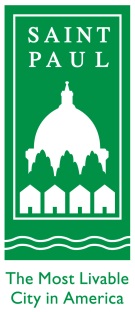 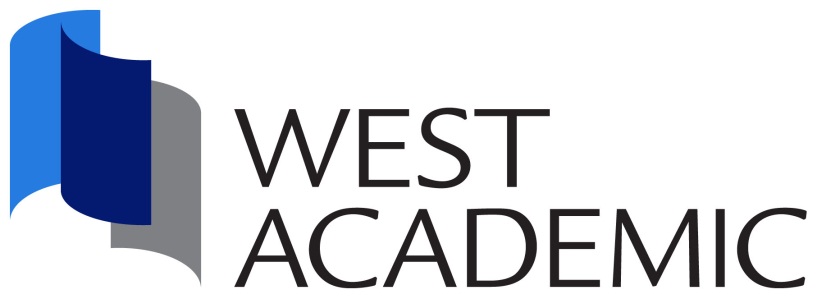 Contacts: Sara Swenson, Marketing & Public Relations Manager                     Julie Flower, Marketing Manager
City of Saint Paul – Planning & Economic Development                  West Academic
sara.swenson@ci.stpaul.mn.us                                                            julie.flower@westacademic.com651-266-6575 (direct)                                                                         651-687-7822 (direct)651-387-2343 (cell)West Academic Returns to Saint PaulCorporate Headquarters moving to UBS PlazaSAINT PAUL – West Academic, a former division of Thomson Reuters, is moving their headquarters to the UBS Plaza in downtown Saint Paul. By the end of 2013, their 18,000 square-foot office space will house 60 employees and provide room to add 25 jobs over the next year. West Academic is a derivative of Thomson Reuters. In 1996, Thomson Corporation acquired West Publishing, a company founded in Saint Paul by John B. West and his brother Horatio in 1872. West Academic has become the leading publisher of casebooks, study aids and other legal education materials in the United States serving students, faculty, bookstores and consumers. Their products are sold under the West Academic Publishing, Foundation Press and Gilbert imprints. 
“This is yet another example of exciting developments occurring in downtown Saint Paul,” said Mayor Chris Coleman. “With the addition of hundreds of new housing units and light rail, these jobs are coming to the city’s core at a time of great momentum. I couldn’t be more pleased with West Academic’s decision to come back home, to the city where West Publishing opened its doors 141 years ago.” 
“Our roots in Saint Paul are an important part of our heritage,” said Chris Parton, CEO of West Academic. “And Saint Paul has the infrastructure and vibrant community that will help us attract and retain talented employees.”“It’s great to have a company that got its start in Saint Paul move back home,” said Saint Paul Housing and Redevelopment Authority Board Chair Dave Thune. “West Academic’s move adds them to the list of great companies providing high-quality jobs in the city. I’m excited to welcome these new employees into our growing creative downtown business district.”
###